桃園市桃園區北門國民小學交通安全活動成果桃園市桃園區北門國民小學交通安全活動成果二、教學與活動:2-2-1配合校園環境設置交通標誌、標線、號誌等交通設施，及校外交通環境進行情境教學與課程架構二、教學與活動:2-2-1配合校園環境設置交通標誌、標線、號誌等交通設施，及校外交通環境進行情境教學與課程架構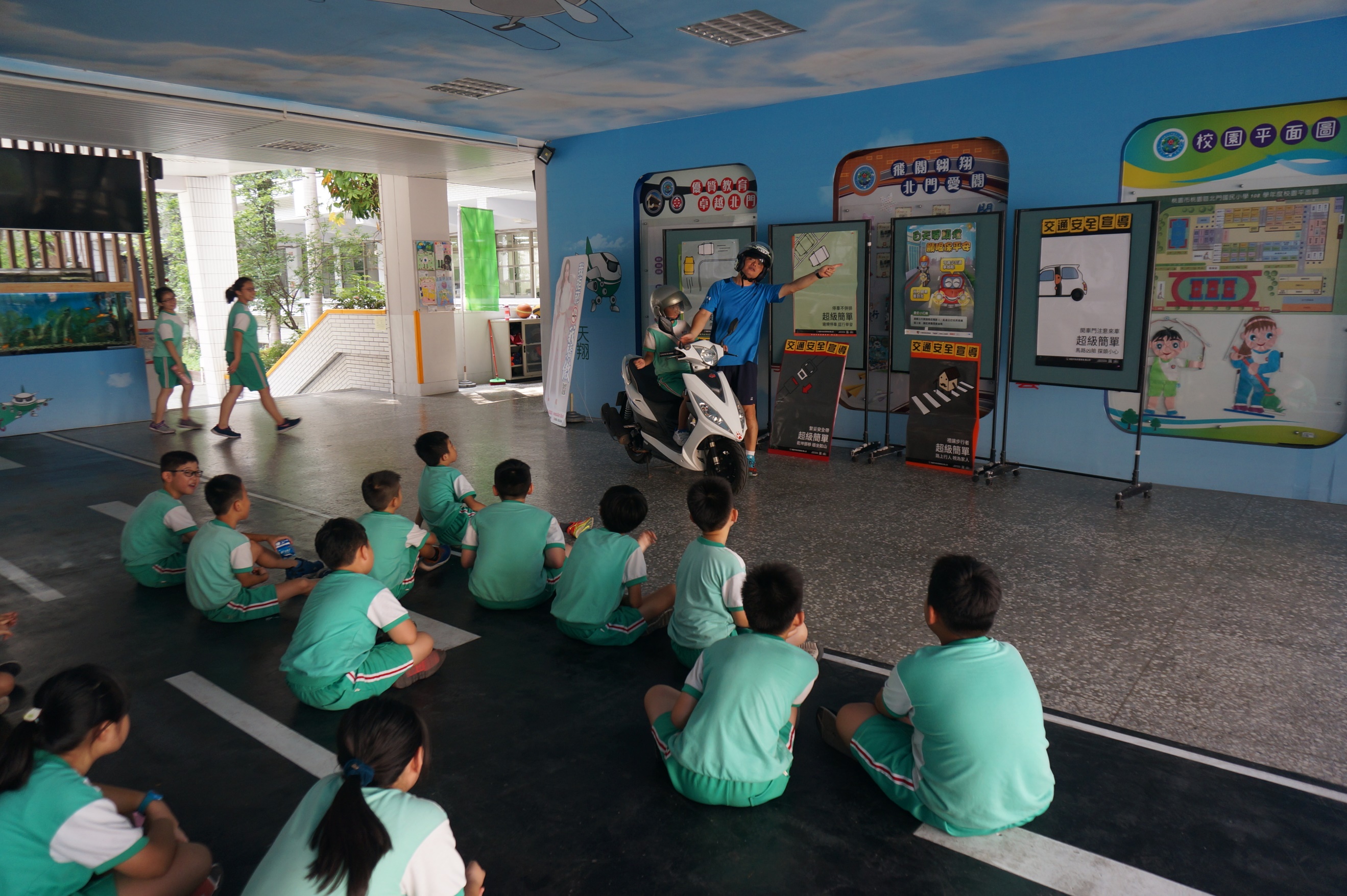 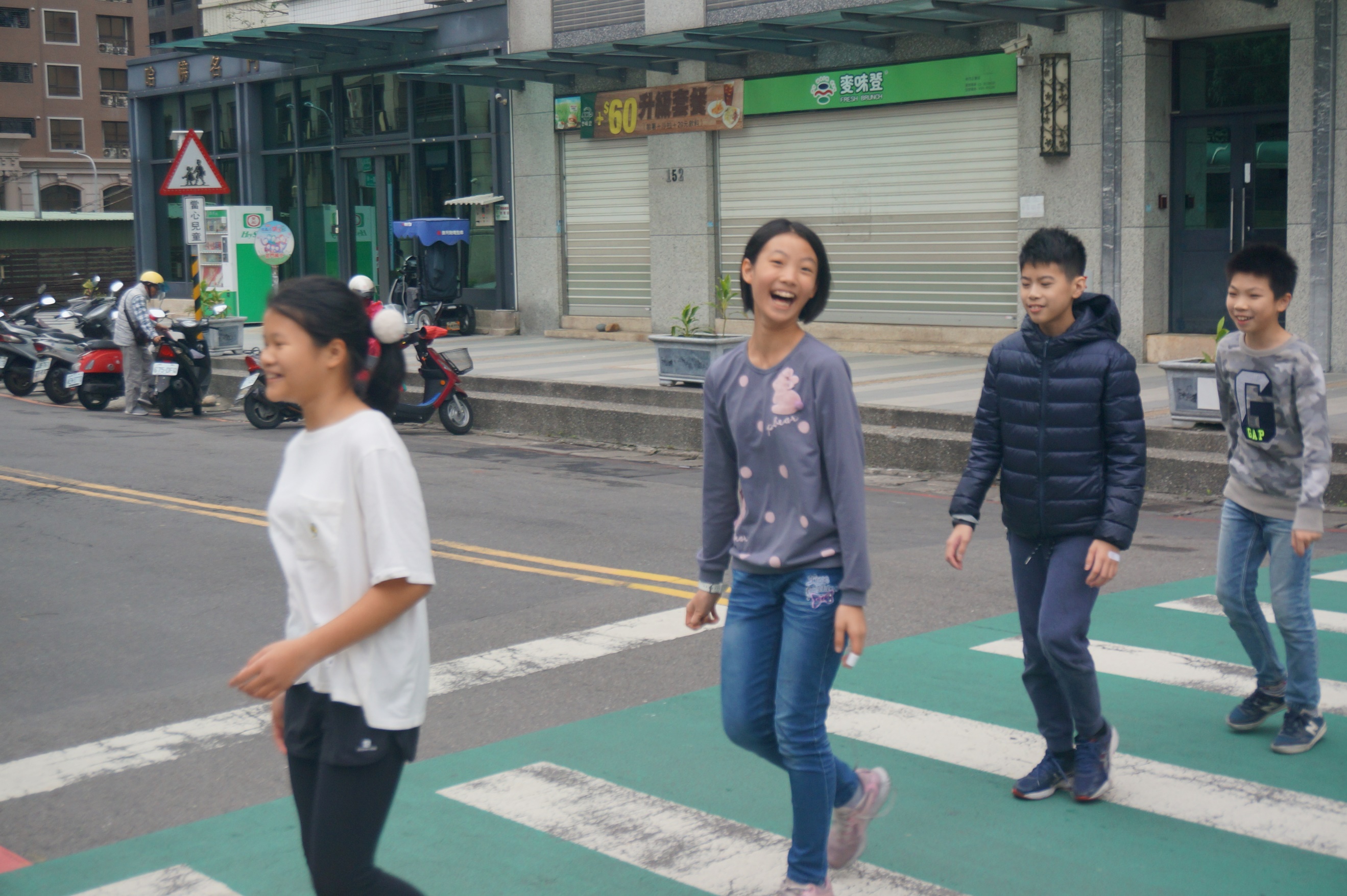 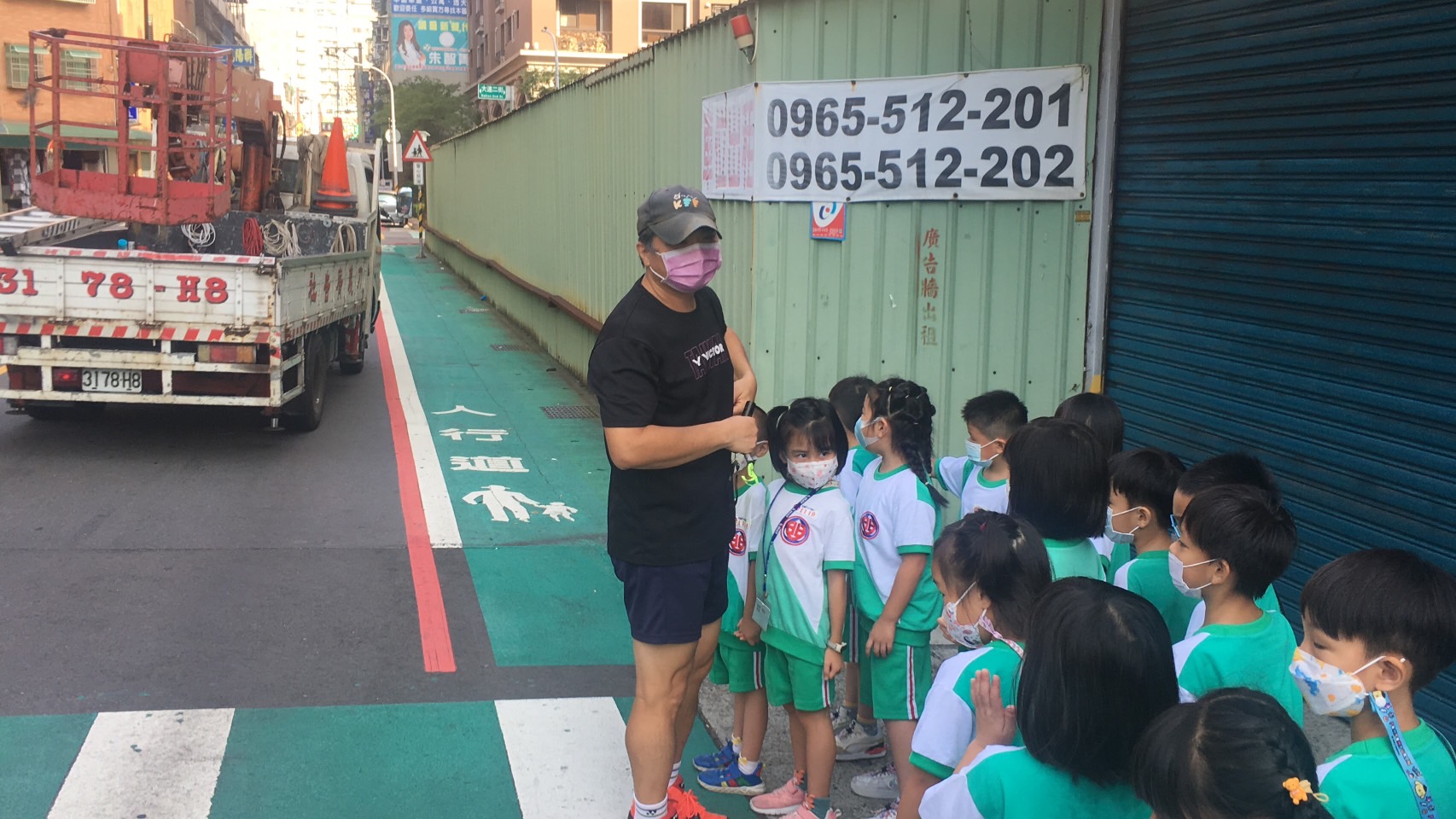 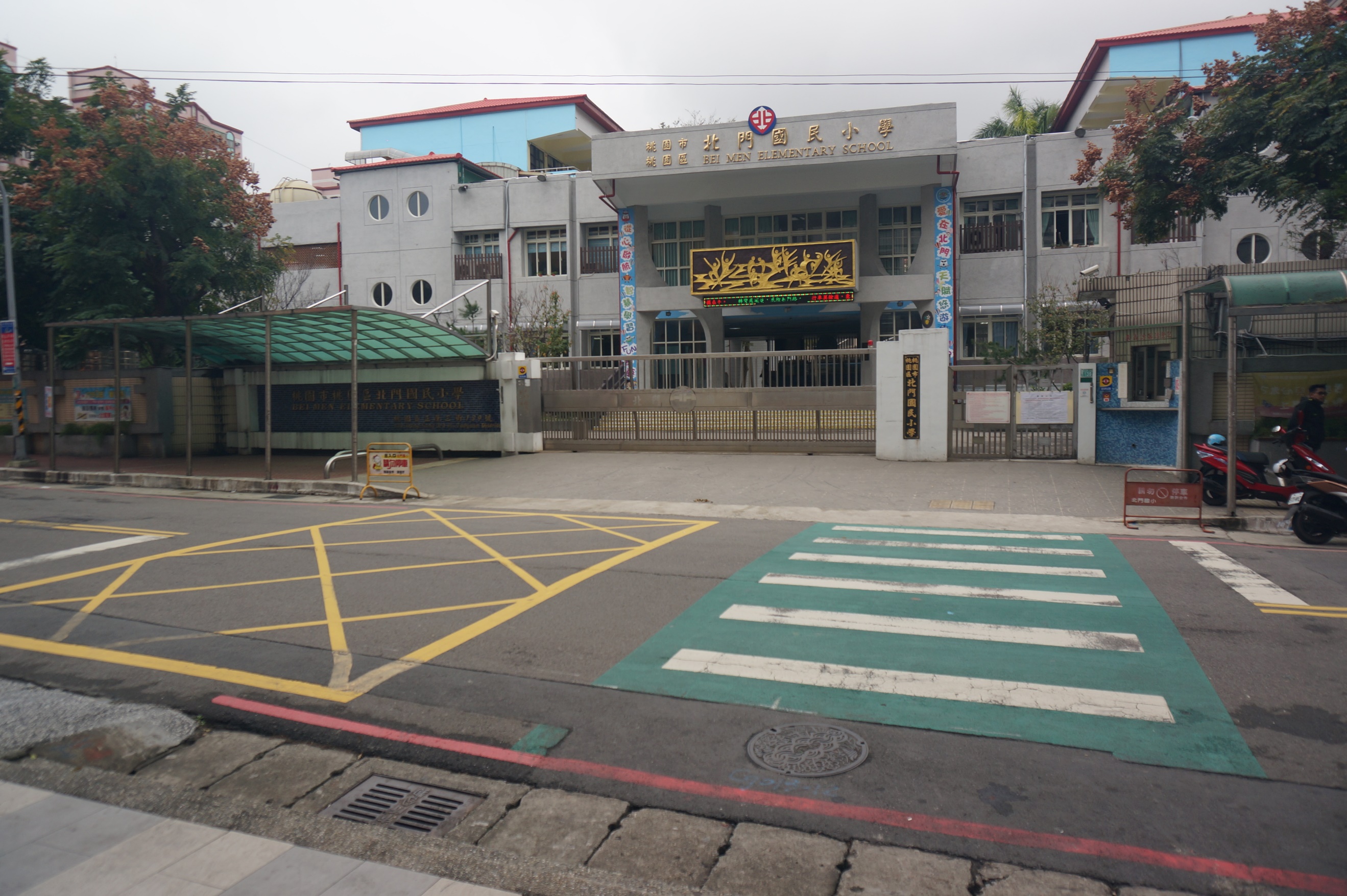 